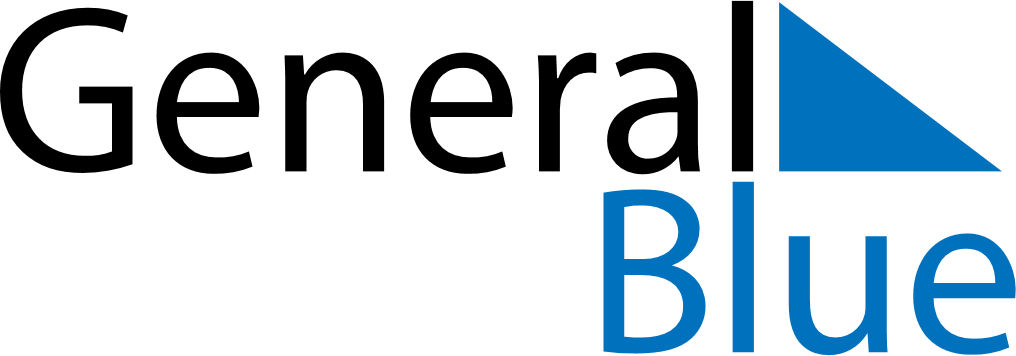 October 2024October 2024October 2024October 2024October 2024October 2024Ormstown, Quebec, CanadaOrmstown, Quebec, CanadaOrmstown, Quebec, CanadaOrmstown, Quebec, CanadaOrmstown, Quebec, CanadaOrmstown, Quebec, CanadaSunday Monday Tuesday Wednesday Thursday Friday Saturday 1 2 3 4 5 Sunrise: 6:54 AM Sunset: 6:37 PM Daylight: 11 hours and 42 minutes. Sunrise: 6:55 AM Sunset: 6:35 PM Daylight: 11 hours and 39 minutes. Sunrise: 6:56 AM Sunset: 6:33 PM Daylight: 11 hours and 36 minutes. Sunrise: 6:57 AM Sunset: 6:31 PM Daylight: 11 hours and 33 minutes. Sunrise: 6:59 AM Sunset: 6:29 PM Daylight: 11 hours and 30 minutes. 6 7 8 9 10 11 12 Sunrise: 7:00 AM Sunset: 6:27 PM Daylight: 11 hours and 27 minutes. Sunrise: 7:01 AM Sunset: 6:25 PM Daylight: 11 hours and 24 minutes. Sunrise: 7:02 AM Sunset: 6:24 PM Daylight: 11 hours and 21 minutes. Sunrise: 7:04 AM Sunset: 6:22 PM Daylight: 11 hours and 18 minutes. Sunrise: 7:05 AM Sunset: 6:20 PM Daylight: 11 hours and 14 minutes. Sunrise: 7:06 AM Sunset: 6:18 PM Daylight: 11 hours and 11 minutes. Sunrise: 7:08 AM Sunset: 6:16 PM Daylight: 11 hours and 8 minutes. 13 14 15 16 17 18 19 Sunrise: 7:09 AM Sunset: 6:15 PM Daylight: 11 hours and 5 minutes. Sunrise: 7:10 AM Sunset: 6:13 PM Daylight: 11 hours and 2 minutes. Sunrise: 7:11 AM Sunset: 6:11 PM Daylight: 10 hours and 59 minutes. Sunrise: 7:13 AM Sunset: 6:09 PM Daylight: 10 hours and 56 minutes. Sunrise: 7:14 AM Sunset: 6:08 PM Daylight: 10 hours and 53 minutes. Sunrise: 7:15 AM Sunset: 6:06 PM Daylight: 10 hours and 50 minutes. Sunrise: 7:17 AM Sunset: 6:04 PM Daylight: 10 hours and 47 minutes. 20 21 22 23 24 25 26 Sunrise: 7:18 AM Sunset: 6:02 PM Daylight: 10 hours and 44 minutes. Sunrise: 7:19 AM Sunset: 6:01 PM Daylight: 10 hours and 41 minutes. Sunrise: 7:21 AM Sunset: 5:59 PM Daylight: 10 hours and 38 minutes. Sunrise: 7:22 AM Sunset: 5:58 PM Daylight: 10 hours and 35 minutes. Sunrise: 7:23 AM Sunset: 5:56 PM Daylight: 10 hours and 32 minutes. Sunrise: 7:25 AM Sunset: 5:54 PM Daylight: 10 hours and 29 minutes. Sunrise: 7:26 AM Sunset: 5:53 PM Daylight: 10 hours and 26 minutes. 27 28 29 30 31 Sunrise: 7:27 AM Sunset: 5:51 PM Daylight: 10 hours and 23 minutes. Sunrise: 7:29 AM Sunset: 5:50 PM Daylight: 10 hours and 20 minutes. Sunrise: 7:30 AM Sunset: 5:48 PM Daylight: 10 hours and 17 minutes. Sunrise: 7:32 AM Sunset: 5:47 PM Daylight: 10 hours and 15 minutes. Sunrise: 7:33 AM Sunset: 5:45 PM Daylight: 10 hours and 12 minutes. 